Приложение 1к распоряжениюадминистрации городаот ____________№_________Сведения о границах публичного сервитутаСХЕМА расположения местоположения границ публичного сервитутаМестоположение границ публичного сервитутаКрасноярский край, г. КрасноярскКрасноярский край, г. КрасноярскСистема координатМСК 167 (зона 4)МСК 167 (зона 4)Метод определения координатАналитический методАналитический методПлощадь публичного сервитута1 677 кв. м1 677 кв. мСредняя квадратическая погрешность положения характерной точки (Mt), м0,10,1Обозначение характерных точек границКоординаты, мКоординаты, м1ХY1231627837.6186799.002627831.6386799.913627807.9886802.304627795.8886807.185627786.1386812.476627781.1486813.007627779.6786814.388627759.8786816.509627759.3886817.1910627757.6586823.0711627758.1386832.3212627755.0986832.8213627751.4286844.4114627735.2786850.6115627729.3986850.8116627727.6486853.5417627719.6786856.6018627709.2386878.2819627717.1386908.4820627724.3286937.6612321627732.6386969.7722627740.5987001.3723627747.6387032.2624627750.6787034.0625627759.5587065.1126627767.2687102.3327627780.2487148.4828627789.8087177.9929627798.3687211.9230627796.3787212.1931627787.8887178.5432627778.3387149.0633627765.3287102.8034627757.6187065.6035627749.0087035.4336627745.3187033.4337627743.7587033.8338627736.7287002.3839627728.7686970.7740627720.4286938.6741627713.2686909.4942627704.9386877.6443627716.9686853.3544627750.2086840.5945627752.5686830.3846627753.9486823.3647627756.2186812.8748627782.1186810.1049627790.4386805.5850627794.6686805.4651627794.4786803.4452627807.0186798.3753627831.1286795.9454627837.0086795.041627837.6186799.00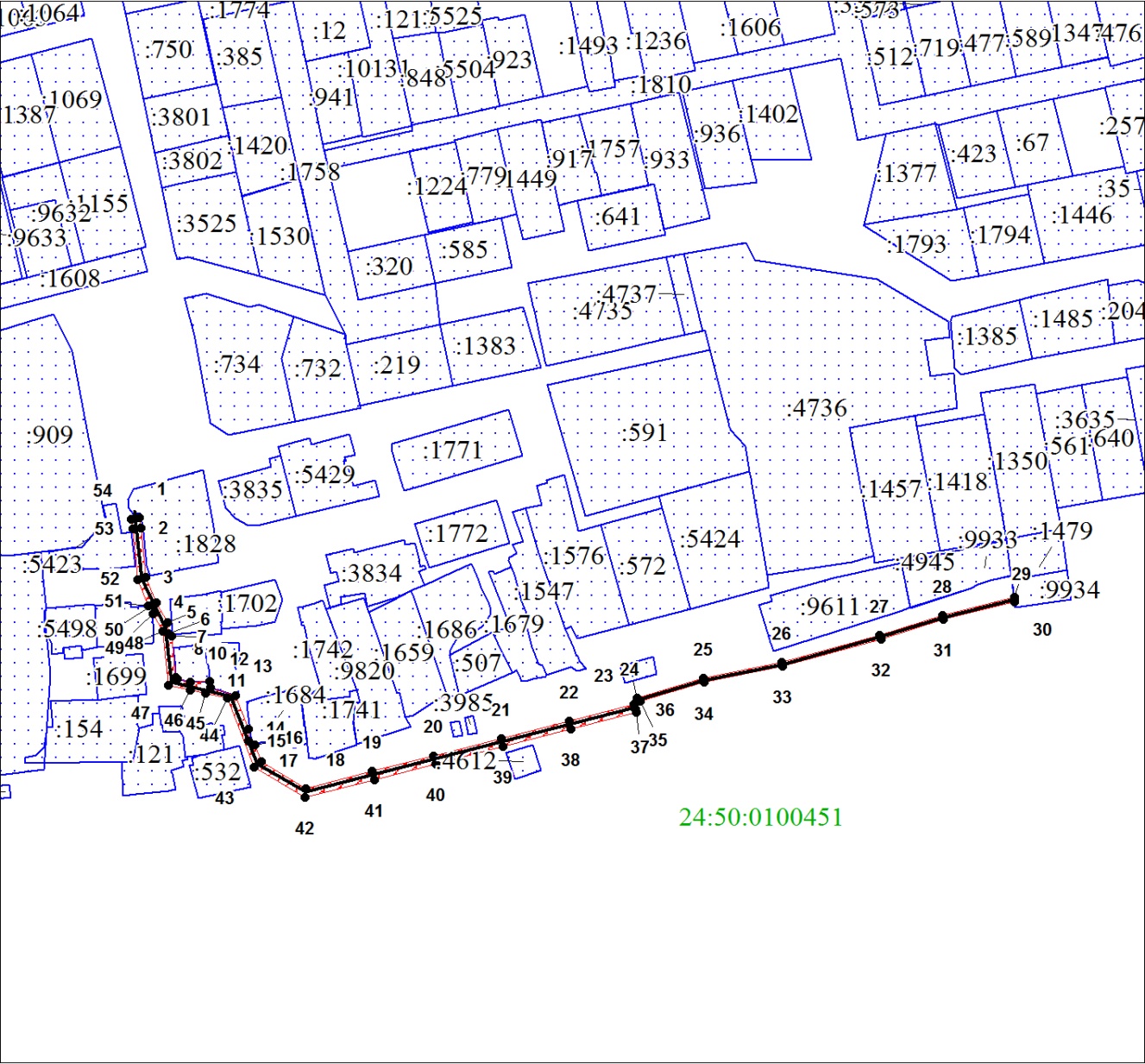 Масштаб 1:3000Масштаб 1:3000Условные обозначения:Условные обозначения: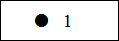 – характерная точка границы публичного сервитута;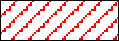 – границы публичного сервитута;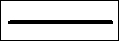 – инженерное сооружение, в целях эксплуатации которого установлен публичный сервитут;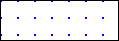 – земельный участок, сведения о котором содержатся                  в ЕГРН;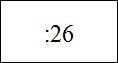 – кадастровый номер земельного участка, сведения о котором содержатся в ЕГРН.